                            Školská jedáleň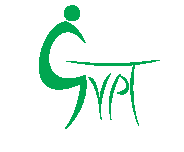 pri Gymnáziu Viliama Paulinyho-Tótha v MartineMalá hora 3, 036 01 MartinInternetová adresa na objednávanie: www.strava.cz, číslo jedálne 9807PRIHLÁŠKA NA STRAVOVANIE – ZAMESTNANCI Dňa:  ___________________Meno a priezvisko ______________________________________________________IBAN, z ktorého sa uhrádza platba _____________________________________________________Užívateľské meno: ( malými písmenami bez diakritiky, minimálne 8 znakov )_________________________________________________________________Heslo: ( malými písmenami bez diakritiky, minimálne 8 znakov )_________________________________________________________________Telefón _________________ E-mail ________________________________Vyplnenú prihlášku je potrebné zaslať elektronicky na jedalen@gymmt.sk , kde Vám bude pridelené evidenčné číslo, ktoré bude zaslané elektronicky a slúži ako VS. Čip je si potrebné vyzdvihnúť v kancelárii vedúcej školskej jedálne.Platba za stravné sa uhrádza vopred minimálne 5 dní pred prvým odberom stravy. Stravník musí pri platbe uviesť do variabilného symbolu evidenčné číslo, ktoré vám bolo pridelené. V prípade, že tak neurobí alebo uvedie nesprávne evidenčné číslo, platba nemôže byť pripísaná na jeho konto.!!!!!V prípade záujmu o bezlepkové stravovanie, je potrebné spolu s prihláškou priniesť aj lekárske potvrdenie!!!!!Bankové spojenie: ŠTÁTNA POKLADNICA, číslo účtu: IBAN  SK 77  8180 0000 0070 0047 9674Finančné prostriedky na stravovacích účtoch sa automaticky presúvajú! Prihlásiť, respektíve odhlásiť stravu vopred, najneskôr predchádzajúci deň do 14.45 a na príslušný výdajný deň je možné len telefonicky 043/ 4213 032   alebo na e-mail  jedalen@gymmt.sk najneskôr do 07:45 hodiny ráno. Za neodobratú a včas neodhlásenú stravu sa finančná ani vecná náhrada neposkytuje.Spôsob úhrady:                ( */ hodiace sa označiť )*/poštovou poukážkou typu „U“  	*/prevodom z účtu  	Internetová adresa na objednávanie: www.strava.czčíslo jedálne 9807Použivateľ……………………Heslo………………….Svojim podpisom dávam písomný súhlas Školskej jedálni pri Gymnáziu Viliama Paulinyho – Tótha v Martine so spracovaním osobných údajov – meno, priezvisko, kontakt, IBAN počas stravovania sa v tomto zariadení. Podľa zákona 18/2018 Z.z o ochrane osobných údajov.Telefón: 043/ 4213 032    e-mail: jedalen@gymmt.sk      EVIDENTNÉ ČÍSLO:..........................Prevzatie čipu: dňa    ______________________  Podpis : _________________BEZ UDANIA VS NIE JE MOŽNÉ PRIPÍSAŤ PLATBU. Čip si žiaci prídu vyzdvihnúť do kancelárie vedúcej školskej jedálne.